Resoluciones #097 - #105Resoluciones #097 - #105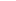 